Módulo #0: Introducción al curso de Cisco CCNA R&S		CN-0-1: Introducción, Profesor, Certificación	CN-0-2: Metodología, Contenido, Temas	CN-0-3: Laboratorio, Equipos, TipsMódulo #1: Introducción a las redes de datos		CN-1-1: Concepto Redes y Dispositivos	CN-1-2: Network Interface Card, HUB	CN-1-3: Diagrama de conexión de HUB 1 y HUB	CN-1-4: Bridge, Switch	CN-1-5: Routers	CN-1-6: Diagrama Redes, Dominios, Topología	CN-1-7: Clasificación de Redes	CN-1-8: Ancho de banda, Modelo OSI	CN-1-9: Capa 7, Capa 6, Capa 5	CN-1-10: Capa 4, Capa 3, Capa 2	CN-1-11: Capa 1, Resumen Modelo OSI	CN-1-12: Tipos de Cables 0 HORA	CN-1-13: Tipos de Cables (Pt.2)	CCNA – Examen Módulo #1 1 HORAModulo #2: Introducción al protocolo TCP/IP		CN-2-1: Introducción a TCP/IP	CN-2-2: Fundamentos de TCP/IP	CCNA – Examen Módulo #2Modulo #3: Subnetting, VLSM y Sumarización		CN-3-1: Introducción a Subnetting	CN-3-2: Subnetting	CN-3-3: Binario – Decimal	CN-3-4: Mascara de Red	CN-3-5: CIDR	CN-3-6: Prácticar Subnetting	CN-3-7: VLSM	CN-3-8: VLSM Pt. 2	CN-3-9: Summarization	Prácticas Módulo #3	Laboratorios Modulo #3	CCNA – Examen Módulo #3Modulo  #4: Cisco IOS e Internetworking		CN-4-1: Routers	CN-4-2: Telnet, CDP	CN-4-3: Cisco IOS	CN-4-4: Modo Privilegiado, Modo Usuario	CN-4-5: Laboratorio Password Recover 2500	CN-4-6: Laboratorio Password Recover 1760	CN-4-7: Laboratorio de CDP	CN-4-8: Laboratorio de Backup Cisco	CN-4-9: Laboratorio de Restore Cisco	CN-4-10: Backup Configuration Cisco Router	CN-4-11: Laboratorio de SSH	CN-4-12: Laboratorio de Telnet	Prácticas Modulo #4	CCNA – Examen Módulo #4Módulo #5: Enrutamiento IP y protocolo RIP		CN-5-1: Enrutamiento IP y Protocolo RIP	CN-5-2: Tipos de Enrutamiento	CN-5-3: Rutas Estáticas	CN-5-4: Rutas Estáticas (Pt.2)	CN-5-5: Protocolo de Enrutamiento RIP	CN-5-6: Comandos RIP	CN-5-7: Categorías de Enrutamiento	CN-5-8: Configurar RIP v2	CN-5-9: Protocolo RIP, Split-Horizon	CN-5-10: Passive Interface	CN-5-11: Timers	Prácticas Modulo #5	CCNA – Examen Módulo #5Módulo #6: EIGRP		CN-6-1: Introducción a EIGRP	CN-6-2: Protocolo EIGRP	CN-6-3: Configuración EIGRP	CN-6-4: Interface Pasiva, Timer	CN-6-5: EIGR Autenticación	CN-6-6: Balanceo de Carga EIGRP	CN-6-7: Redes no Continuas	CN-6-8: Comandos EIGRP	CN-6-9: Configurar EIGRP con Autenticación	CN-6-10: Load Balance 1	CN-6-11: Load Balance 2	CN-6-12: Configurar EIGRP en Redes no Continuas	Prácticas Modulo #6	CCNA – Examen Módulo #6Módulo #7: Protocolo OSPF		CN-7-1: Protocolo OSPF	CN-7-2: Introducción a OSPF	CN-7-3: Configurar OSPF en Red Broadcast	CN-7-4: OSPF Formando Relaciones	CN-7-5: Comandos OSPF	CN-7-6: OSPF en Area Simple	CN-7-7: OSPF en Red Frame-Relay	CN-7-8: OSPF en Red Frame-Relay 2	CN-7-9: Laboratorio OSF Authentication	Prácticas Modulo #7	CCNA – Examen Módulo #7Módulo #8: Tecnología de switching y protocolo STP		CN-8-1: Introducción Switching	CN-8-2: Tecnología Switching	CN-8-3: Spanning Tree	CN-8-4: EtherChannel	CN-8-5: Port Security	CN-8-6: Password Puerto VTY	CN-8-7: Switch Cisco Catalyst	CN-8-8: Funcionamiento de Spanning Tree	Prácticas Modulo #8	CCNA – Examen Módulo #8Módulo #9: Virtual LAN y Virtual Trunking Protocol		CN-9-1: Introducción VLAN	CN-9-2: VLAN	CN-9-3: Frame Tagging, Trunk Port, VTP	CN-9-4: Inter-VLAN	CN-9-5: Voice VLAN	CN-9-6: Configurar VLAN en Switch Cisco	CN-9-7: Configuración de Trunking y VTP	CN-9-8: Inter-VLAN Routing	Prácticas Modulo #9	CCNA – Examen Módulo #9Módulo #10: Seguridad y Listas de Control de Acceso		CN-10-1: Introducción ACL	CN-10-2: Standard ACL	CN-10-3: Extended ACL	CN-10-4: Named ACL	CN-10-5: Time Based ACL	CN-10-6: Laboratorio de Standar ACL	CN-10-7: Laboratorio de Extended ACL	CN-10-8: Laboratorio de Named ACL	CN-10-9: Laboratorio de Time Based ACL	Prácticas Módulo #10	CCNA – Examen Módulo #10Módulo #11: Network Address Translation (NAT)		CN-11-1: Introducción NAT	CN-11-2: NAT Estatico	CN-11-3: NAT Dinámico	CN-11-4: NAT Overload	CN-11-5: Terminología y Comandos NAT	CN-11-6: Laboratorio NAT Estatico	CN-11-7: Laboratorio NAT Dinámico	CN-11-8: Laboratorio NAT Overload	Prácticas Módulo #11	CCNA – Examen Módulo #11Módulo #12: Wireless LAN		CN-12-1: Wireless LAN	CCNA – Examen Módulo #12Módulo #13: Internet Protocol v6 (IPv6)		CN-13-1: Introducción IPv6	CN-13-2: IPv6	CN-13-3: Descripción IPv6	CN-13-4: Direcciones IPv6	CN-13-5: Tipos de Direcciones IPv6	CN-13-6: Direcciones Especiales IPv6	CN-13-7: Configuración IPv6	CN-13-8: Migración IPv6	CN-13-9: Laboratorio de Configuración IPv6	CN-13-10: Laboratorio de RIPNG	CN-13-11: Laboratorio de OSPF para IPv6	Lecturas Recomendadas	CCNA – Examen Módulo #13Módulo #14: Wide Area Network (WAN)		CN-14-1: Introducción a Redes WAN	CN-14-2: Terminología WAN	CN-14-3: Tecnología de Redes WAN	CN-14-4: Tipos de Conexiones WAN	CN-14-5: Protocolos WAN	CN-14-6: Protocolo Frame-Relay	Prácticas Módulo #14	CCNA – Examen Módulo #14Módulo #15: First Host Redundancy Protocol		CN-15-1: FHRP	CN-15-2: Tecnología HSRP	CN-15-3: Tecnología de GLBPCN-1-1: Concepto Redes y Dispositivos Redes de datos.Que son las Redes?Es una infraestructura tecnológica que permite a las empresas interconectar sus aplicaciones.Son un conjunto de dispositivos (Host) que se conectan entre sí con el objeto de intercambiar información.Las redes conectan Aplicaciones como:Telefonía IP.Video conferencia.Bases de datosAplicaciones Web.Transferencia de archivos.Mensajería Instantánea.DispositivosLos dispositivos de red se dividen en dos grupos.Dispositivo de usuario Final (End Users): como son los Pc, Scaner, Web cam, Tablet, Smarphone, estos se conectan de forma LAN o WIFI.Dispositivos de RED (Network Device): como son los Routers, Switching, Firewall (Los Firewall son equipos de red “Ayuda a mejorar la seguridad de la información en la red).Dispositivos (II)Los dispositivos de red incluyen todos los equipos necesarios para lograr la comunicación entre dos o más usuarios finales.NIC: (Network Interface Card), En el PC puerto RJ45HUBBRIDGESWITCHROUTER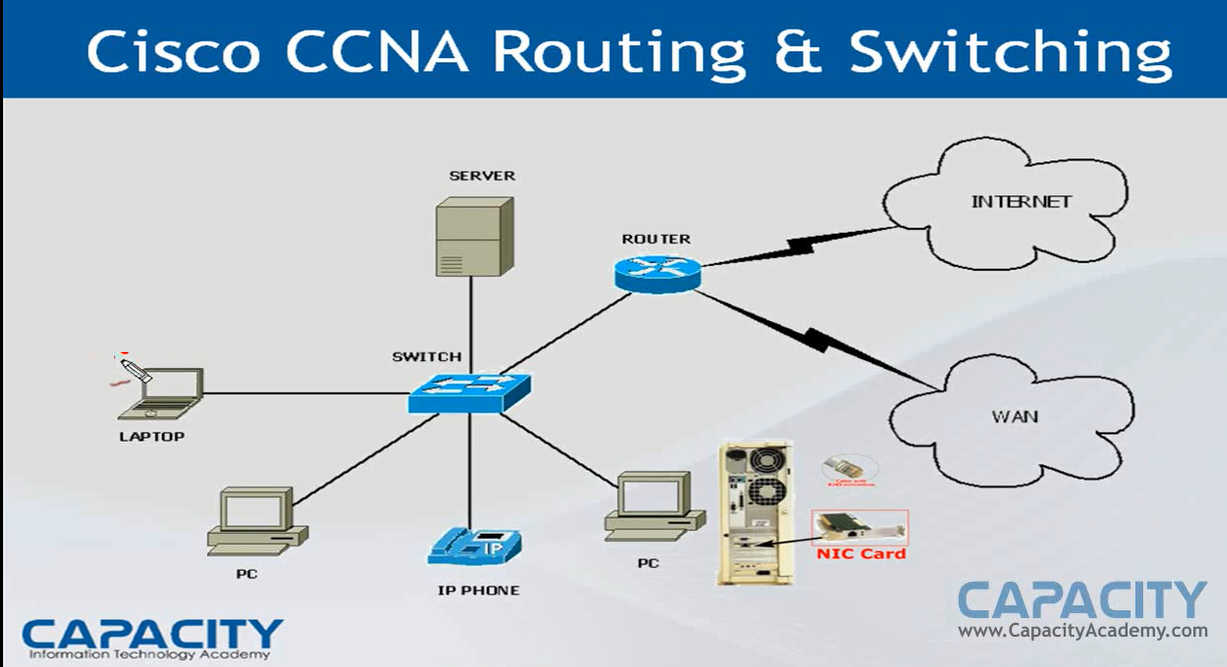 CN-1-2: Network Interface Card, HUB NIC ( Network Interface Card)Conecta equipos a la redDirecciones físicas.Direcciones MAC (Media Acces Control).Las direcciones MAC son únicas en cada tarjeta o pc o dispositico (No se repiten).Las direcciones MAC  o direcciones FISICAS “Vienen empotradas en la tarjeta” se representan de esta forma en notación hexadecimal y tienen una longitud de 48 bits (00-1D-92-D8-A6-CC), cada octeto tiene 8 bits.Los primeros 24 bits   (00-1D-92) representan el OUI (Organización Uniquel Identifiquer).Es decir que representan al fabricante.Los 24 bits (D8-A6-CC), son asignados por el fabricante para identificar la propia tarjeta.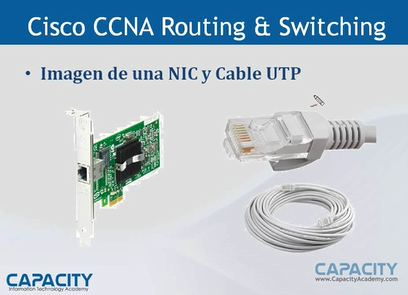 El cable UTP lleva 8 hilos entrelazados, de los cuales 4 se aginan para transportar datos.Los cables UTP vienen por categorías (categorías 5, 6, 7) entre mayor categoría el cable lleva un mayor ancho de banda.Nota: cuando haya una red y está presente mucha interferencia electromagnética se tiene la opción de usar un cable STP, que es un cable que tiene protección contra la interferencia electromagnética.CN-1-3: Diagrama de conexión de HUB 1 y HUB 2Conecta un grupo de nodos (Host)Es considerado un repetidor.Forma un solo dominio de colisión.Extiende el dominio de colisión.Forma un solo dominio de broadcast.Su principal desventaja son las colisiones.Nota: un HUB es considerado un repetidor de señal, porque lo que entra por un puerto lo repite en los demás e inclusive por el mismo puerto de entrada o inicio por medio de un cable no mayor a 100 mts. Debido a que el cable después de una medida de 100mts presenta una atenuación o resistencia la señal no llega al destino y  muy débil y no se pueden entender los bits.Los repetidores se utilizaban para unir dos o más puntos de una distancia de más de 100 mts.///UN HUB ES UN DISPOSITIVO DE LA CAPA UNO (1) DEL MODULO OSI ///Cuando conectamos 4 equipos a un HUB de 100MG los cuatro equipos va na competir por el que primero obtenga los 100Mgs y así sucesivamente va disminuyendo, esto quiere decir que entre más dispositivos conecto a un HUB menos ancho de banda tengo, los HUB ya no se utilizan actualmente.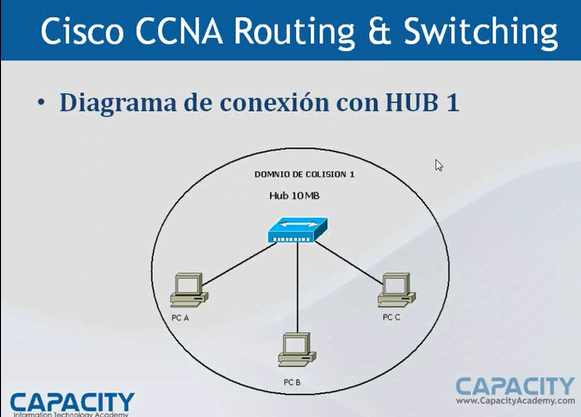 Toda la figura del diagrama de conexión del HUB 1  representa un solo dominio de colisión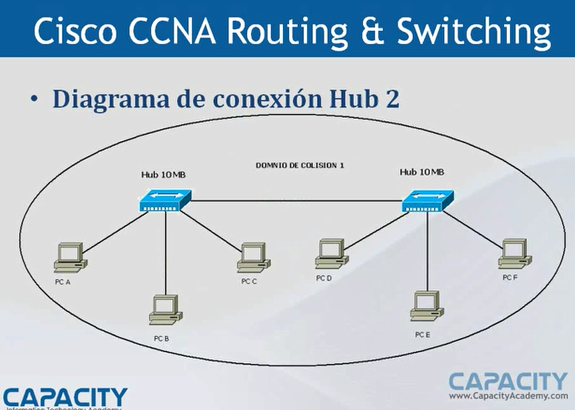 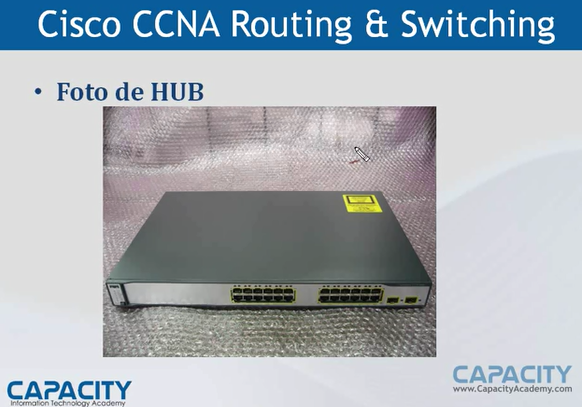 Un HUB físicamente es igual a un SWitch, a diferencia a que internamente trabajan diferente por sus características de diseño, la imagen del HUB conecta 24 equipos, nodos o hostsCN-1-4: Bridge, SwitchBridgeMás inteligente que los HUBS: Segmenta el dominio de colision.No segmenta el dominio de broadcast.Un Bridge, es un equipo que une segmentos  de redes.El Bride lo que hace es memorizar todas las direcciones MAC de cada una de las PC conectadas al HUB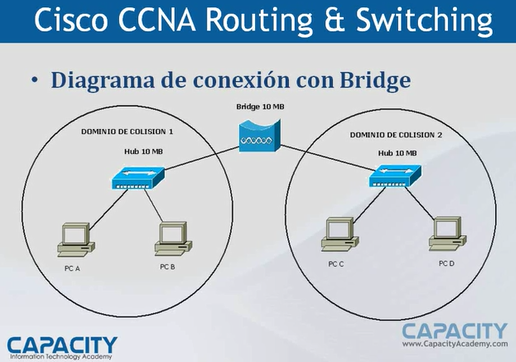 Nota: el HUB y el Bridge NO segmentan el dominio de Broadcats pero SI segmentan el dominio de Colisión.///UN BRIDGE ES UN DISPOSITIVO DE LA CAPA DOS (2) DEL MODULO OSI ///SWITCH Más inteligente y rápido que un Bridge.Micro segmentación del dominio de colisión.No segmentan el dominio de Broadcast.Es un Bridge multipuerto.///El SWITCH  es un dispositivo de la Capa dos (2) del modelo OSI///El Switch  también puede ver la dirección MAC origen y puede ver la dirección MAC destino hacia dónde va esa tramaEn la imagen  se muestra el diagrama de conexión con SWITCH, y cada salida o puerto del Switch es un dominio de colisión, en este caso muestra 3 dominios de colisión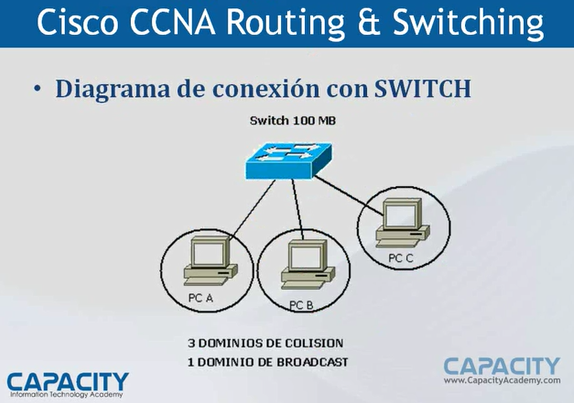 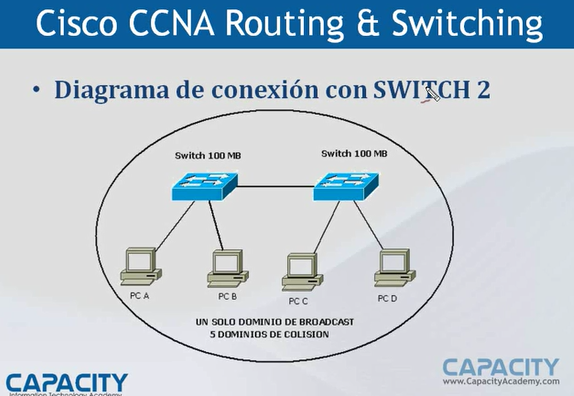 En la imagen  se muestra el diagrama de conexión con SWITCH 2, y cada salida o puerto del Switch es un dominio de colisión, en este caso muestra 4 dominios de colisión de pc y uno entre la unión de los dos Switchs total cinco dominios de colisión y un solo dominio de Broadcast.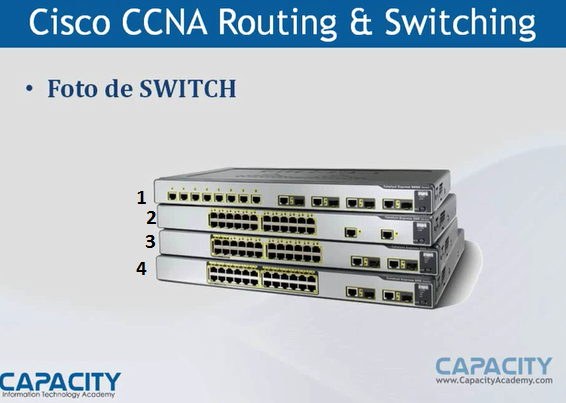 CN-1-5: RoutersSu función principal en conectar redes.Determinan la mejor ruta para una red destino.Segmenta el domino de Broadcast.Cisco se ha convertido en el estándar de facto de la industria.///El ROUTER  es un equipo  de la Capa tres (3) del modelo OSI///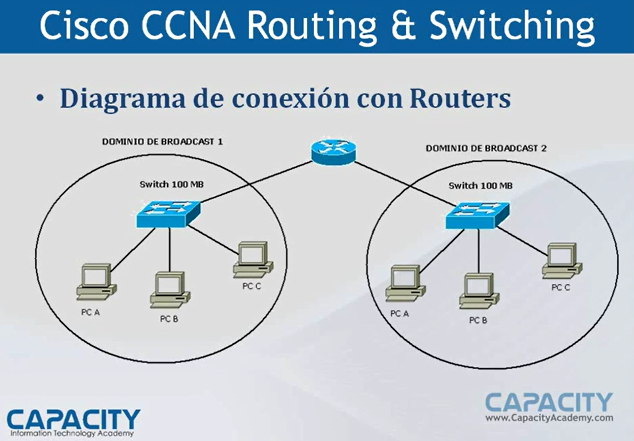 Los Rauters trabajan a nivel de IP a nivel de RED, por lo tanto pueden ver la información de un paquete IP, la dirección origen, dirección destino, El Rauter tiene mucho más inteligencia que el Switch.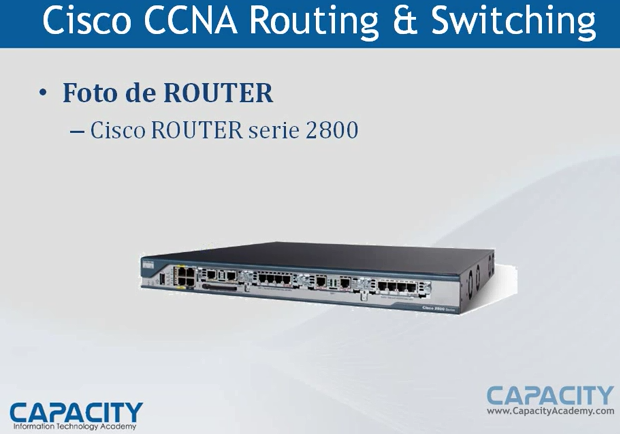 CN-1-6 Diagrama Redes- Dominios- Topología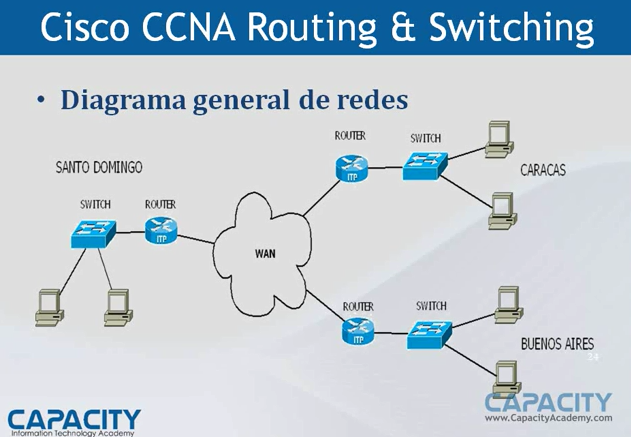 Resumen.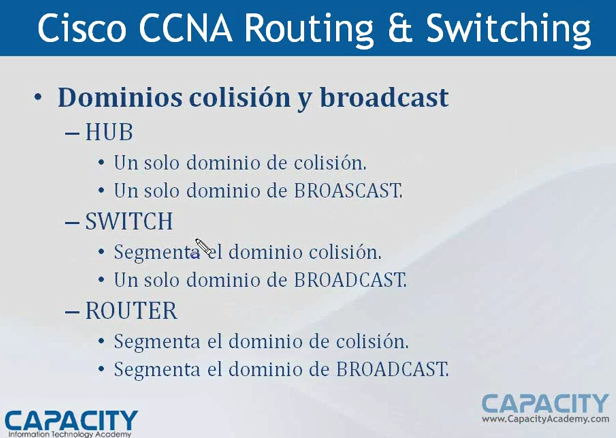 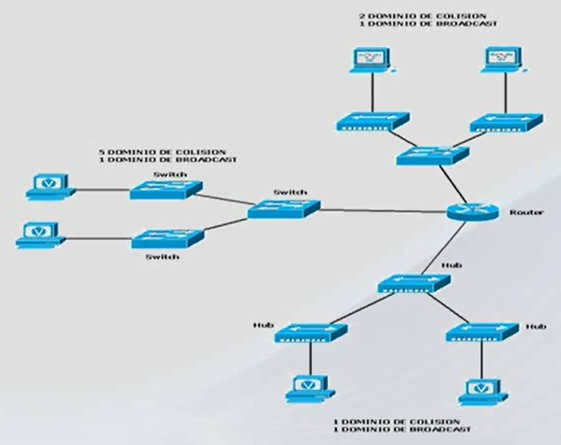 Topología de una REDLa topología es la forma en que se interconectan los dispositivos en una redLa topología puede ser física y lógicaTopología física se refiere a la forma física de interconexión.Topología Lógica se refiere a la forma en que los dispositivos tienen acceso al medio.Tipos de topologías físicas.BusAnilloEstrellaEstrella extendidaMallaTopología bus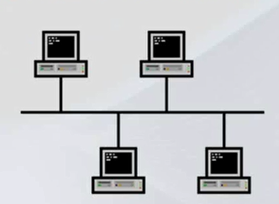 Es donde todos los nodos de conectan a un solo cable llamado BACKBONE.Si el BACKBONE sufre una avería toda la red fallaTopología Anillo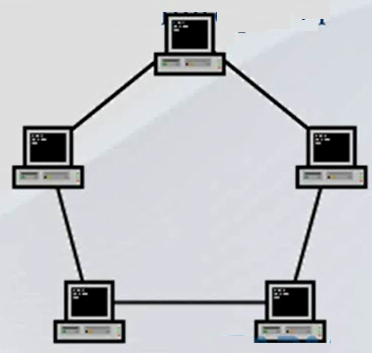 Los nodos se conectan con un adyacente.Un TOKEN determina quien trasmite por el medio.No existen colisiones.Esta tecnología de topología de estrella fue inventada por IBM, esta tecnología se llamaba Token Ring, esta tecnología llego a una velocidad máxima de 16 Megabits por segundo.Topología Estrella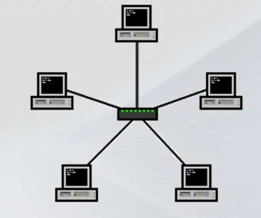 Todos los nodos se conectan a un punto central o conector.El punto concentrado sufre una avería toda la red falla.Topología Estrella Extendida 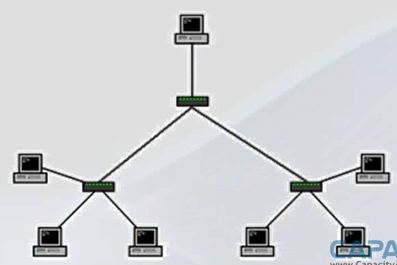 Es un conjunto de redes con topología estrella interconectada, esta es la más común a nivel de empresas.Topología Estrella Malla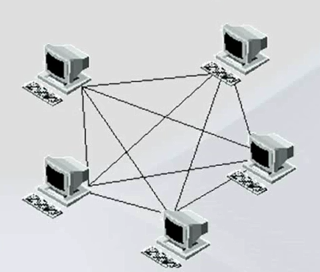 Todos los nodos se conectan entre si. Real mente esta topología en el mundo físico NO EXISTE, No es viable, sale muy costosaREUMEN DE TOPOLOGIAS.Topologías Física y LógicaCN-1-7 Clasificación de las REDES.Las redes se clasifican en tres categorías básicasRedes MAN (Metropolitan Area Network), Ya no existeRedes LAN (Local Área Network)Redes WAN (Wide Área Network)Redes PAN (Personal Área  Network)… compartimos la red de nuestro Smartphone, Mifi.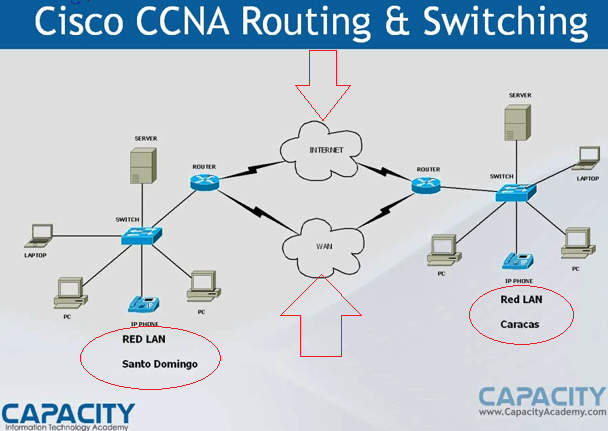 RED PRIVADA VIRTUAL: Es una tecnología que permite construir una RED WAN a través de Internet.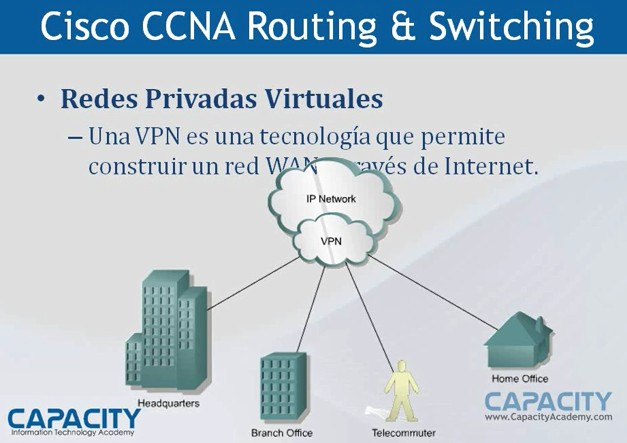 Una red privada virtual, RPV, o VPN de las siglas en inglés de Virtual Private Network, es una tecnología de red que permite una extensión segura de la red local (LAN) sobre una red pública o no controlada como Internet. Permite que la computadora en la red envíe y reciba datos sobre redes compartidas o públicas como si fuera una red privada con toda la funcionalidad, seguridad y políticas de gestión de una red privada.1 Esto se realiza estableciendo una conexión virtual punto a punto mediante el uso de conexiones dedicadas, cifrado o la combinación de ambos métodos.Ejemplos comunes son la posibilidad de conectar dos o más sucursales de una empresa utilizando como vínculo Internet, permitir a los miembros del equipo de soporte técnico la conexión desde su casa al centro de cómputo, o que un usuario pueda acceder a su equipo doméstico desde un sitio remoto, como por ejemplo un hotel. Todo ello utilizando la infraestructura de Internet.La conexión VPN a través de Internet es técnicamente una unión wide area network (WAN) entre los sitios pero al usuario le parece como si fuera un enlace privado— de allí la designación "virtual private network".CN-1-8 Ancho de banda, Modelo OSIANCHO DE BANDAEl ancho de banda esta limitada por el medio físico y la tecnología utilizada.( Cable UTP, Fibra óptica, Radiofrecuencia, Bluetooth, infrarojo)El ancho de banda no es gratis.La demanda de ancho de banda crece exponencialmente todos los días.Es crítico para un buen desempeño de la red.Ancho de bandaEn  RED  LAN regularmente se habla de  Bytes  por segundo.En red WAN regularmente se habla de  Bits por segundo.VELOCIDAD DE TRANSMISIÓN DE DATOSMODELO OSI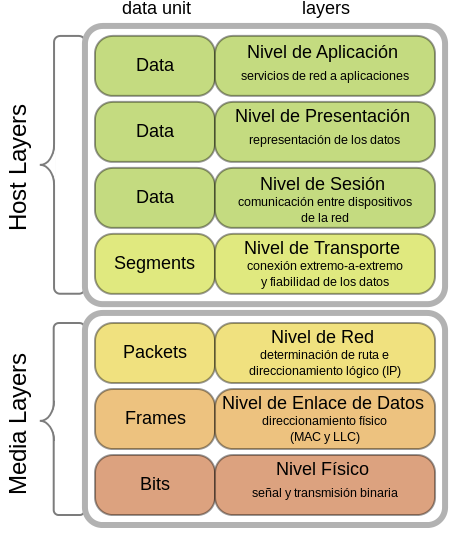 VENTAJAS DEL MODELO OSIPequeñas tareas.Comunicación entre diferentes vendedores.Motiva la estandarización de la industria.Permite que diferentes tipos de Hadware y Software se comuniquen.Un cambio en una capa no afecta a las demás.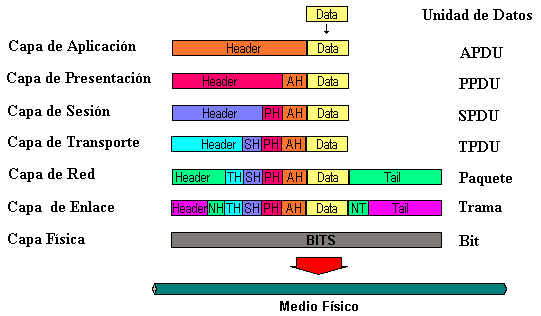 CN-1-9 Capa 7, Capa 6, Capa 5.Los cambios que realicemos en una capa no afectaran los procesos en otra capa, esto es un diseño modular.Las capas están divididas en dos grupos, de la CAPA  7, 6 y 5 se les denomina CAPAS DE APLICACIÓN, porque estas capas son las que interactúan con la aplicación final del software, y Las CAPAS 4, 3, 2 y 1  se les denomina CAPA DE RED,  porque son las que interactúan con la red, se encargan de transmitir y establecer  la información desde la capa 5 a la 7 con la aplicación final.Capa 7. “Aplicación”La información en esta capa se llama DATA(Funciones y protocolos)Sirve de interface entre las aplicaciones y los recursos de la red.Verificar y confirmar los recursos requeridos por las aplicaciones.Protocolos:telnetSSHFTPFTTP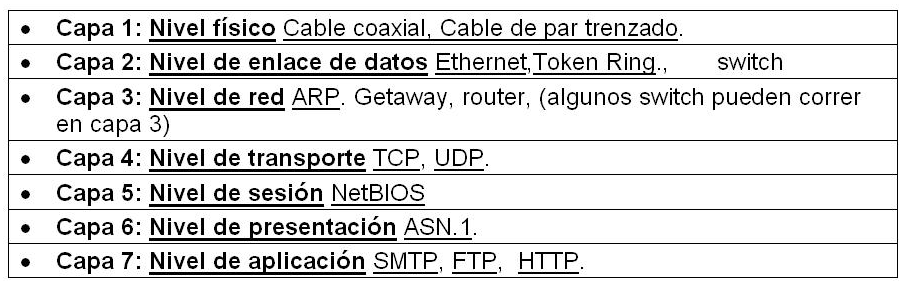 Capa 6. “Presentacion”La información en esta capa se le llama DATA.Presenta la capa 7Formatea la informaciónCodifica la informaciónConvierte la DATA en un formato estándar antes de su transmisiónCifradoComprensiónProtocolos:MIMEXMLVideo comprensión (MPG2, h.264, G711, G729)Capa 5. “Sesion”La información en esta capa se llama DATA.Establece, mantiene y termina las sesionesSimplex (one way , es decir una via)Half-duplex( dos vías , pero no de manera simultánea)Full-duplex ( Doble via y esta si es de manera simultánea)Mantiene los datos de los usuarios separadosProtocolos:L2TPPPTPH.245CN-1-10  Capa 4, Capa 3, Capa 2.Capa 4. “Transporte”La información en esta capa de llama OEnvío de información a  través de la red.Control de flujo (Garantizar el flujo de datos que se envía de una pc a otra)WindowingAcknowledmentsProtocolosTCP: Protocolo de Control de Transmisión, es uno de los protocolos fundamentales en Internet.UDP: Es un protocolo del nivel de transporte basado en el intercambio de datagramas (Encapsulado de capa 4 Modelo OSI).RTP: es la abreviación de Real-time Transport Protocol, por su denominación en Inglés. Es un estándar creado por la IETF para la transmisión confiable de voz y video a través de Internet.Capa 3. “RED”La información en esta capa se llama PAQUETE.Direccionamiento.Determinar la mejor ruta.Tipo de paquetes:Data.Route update.Protocolos:IP, RIP, OSFPF, EIGRP, IPv6Capa 2. “ENLACE DE DATOS”La información en esta capa se llama TRAMAProvee el manejo de los datos a través  del medio físicoNotificación de errores.Topología de redControl de flujoProtocolos:IP, RIP, OSPF, EIGRP, IPv6 CN-1-11  Capa 1 “ Resumen de modelo OSI”Capa 1La información en esta capa se le llama BITS.Establece las características eléctricas, mecánicas y funciones de los medios físicos.Envía y recibe bits (0,1)Protocolos:DSLBluetoohRS-232RS-449RESUMEN   MODELO    OSICN-1-12 Tipo de cables.Cables de CCNA  (cable de par trenzado)Patch cord 7 piesPatch cord 10 piesTwisted Pair Crosover ( Cable Cruzado)Rollover (Cable de Consola)V.35 Ponit to Point Cable (Punto a Punto)V.35 Crosover Cable (Cruzado)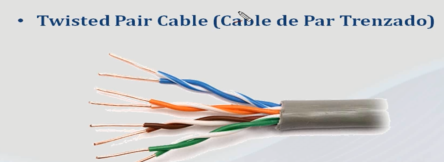 8 hilos, trenzados recubiertos por un material especial para evitar amenazas físicas como el ruido ambiental  y la interferencia electromagnética, ya que pueden causar pérdidas de la información cuando viaja a través de un medio de comunicación como lo es el cobre .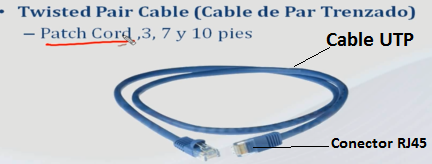 Patch Cord: es un cable certificado realizado por una máquina y no una personaTwisted Pair Cable ( Cable de par Trenzado)Categoría 5 (100 Mbps) (100 m   o  368 fet)  (2 pares).Categoría 5e (1.000 Mbps) (100 m   o  368 fet)  (2 pares).Categoría 6 (1000 Mbps / 1 Gbps) (100 m   o  368 fet)  (4 pares).Categoría 6ª (10.000 Mbps / 10 Gbps) (100 m   o  368 fet)  (4 pares).La diferencia entre la categoría de los cables es “la composición de los hilos del cable,  y los materiales aislantes que le meten al cable UTP, para lograr que el cable UTP sufra menos interferencia de Ruido y de Interferencia  de dispositivos en el exterior cerca a los cableados de RED. ESTO lo que hace es garantizar dos cosas (1-Calidad de la transmisión de datos), (2- Mayor velocidad en la transmisión  de datos).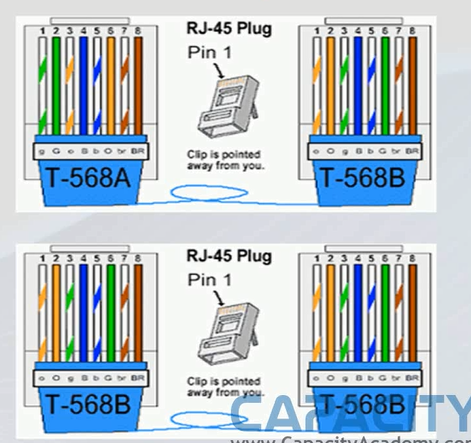 Cable RJ45 Cableado: T-568-B Straight-through y cruce RJ-45 cableadoRJ-45 cable conductor de datos contiene 4 pares de hilos cada uno consiste en un alambre sólido de color y una tira del mismo color. Hay dos estándares de cableado para conectores RJ-45 cableado: T-568A y T-568B . Aunque hay 4 pares de cables, 10BaseT / 100BaseT Ethernet utiliza sólo 2 pares:naranja y verde . Los otros dos colores ( azul y marrón ) pueden ser utilizados para una segunda línea de Ethernet o para las conexiones telefónicas. Los dos estándares de cableado se utilizan para crear un cable cruzado (T-568A en un extremo, y T-568B en el otro final), o un cable de conexión directa (T-568B o T-568A en ambos extremos) .Más sobre recto y las conexiones de cruceLos cables de datos RJ45 que utilizamos para conectar ordenadores a un conmutador Ethernet es directa a través de cables. Como se señaló anteriormente, el cable RJ45 utiliza sólo 2 pares de cables:Orange (pines 1 y 2) y verdes (pines 3 y 6). Pins 4, 5 (azul) y el 7, 8 (Brown) no se utilizan. Cable de conexión directa, como su nombre indica, se conecta el pin 1 a pin 1, pin 2 al pin 2, pin 3 al pin 3 y el pin 6 al pin 6. cables cruzados se utilizan para conectar TX + RX +, y TX - de RX, que conecta el pin 1 a pin 3, pin 2 al pin 6, pin 3 al pin 1 y el pin 6 al pin 2. Los pines no utilizados son generalmente conectados recto en ambos cables de conexión directa y cruzada más .Para la red dos computadoras sin un concentrador, se utiliza un cable cruzado. Cable cruzado también se utiliza para conectar un router a un ordenador, o switch ethernet (hub) a otro switch ethernet sin un enlace ascendente. La mayoría de los switches Ethernet actuales proporcionan un puerto de enlace ascendente, lo que impide un uso del cable cruzado para conexión en cadena otro switch ethernet.Directo a través de cables se utilizan para conectar un ordenador a un conmutador Ethernet o un router a un switch Ethernet.Número de PIN DesignacionesHay designaciones número PIN para cada color en T-568B y T-568A.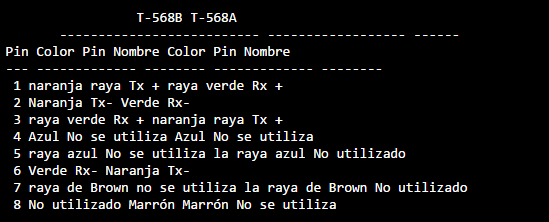 RJ45 código de colores EsquemaCables RJ45 tiene 8 cables codificados por colores, y los enchufes tienen 8 pines y conductores. Ocho cables se utilizan como 4 pares, cada uno de polaridad positiva y negativa que representa. El estándar de cableado más comúnmente utilizado para 100baseT es stanrard T-586B descrito anteriormente.Antes de normas EIA 568A y 568B, el esquema de código de colores se utiliza para cables RJ45 cable.La siguiente tabla muestra los esquemas de pasador y de color utilizados en la configuración tradicional y estandarizada.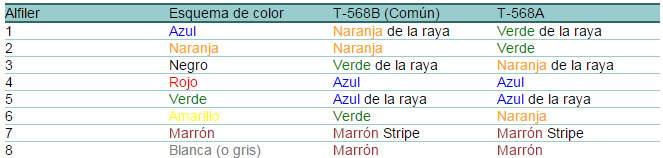 1. ¿Cuáles son las normas de cableado T-568A y T-568B, y en qué se diferencian?T-568A y T-568B son los dos estándares de cableado para conectores RJ-45 cable de datos del conector especificado por TIA / EIA-568-A documento de estándares de cableado. La diferencia entre los dos es la posición de los pares naranja y verde de alambre. Es preferible conectar a las normas T-568B si no hay pre-existente patrón utilizado dentro de un edificio.2. ¿Cuál es RJ representa?RJ significa R EGISTERED J acks. Estos se utilizan en los cables del teléfono y toma de datos registrada en la FCC. RJ-11 es un conector de 6 posiciones, 4 conductores usado en el cableado del teléfono, y RJ-45 es una de 8 posiciones, toma de 8 conductores usado en el cableado de Ethernet 10BaseT y 100BaseT.3. ¿Qué es el Sistema de Clasificación de Clasificación?Asociación de Industrias Electrónicas (EIA) desarrolló el estándar TIA / EIA-568-A, que especifica los estándares de cableado y de rendimiento de par trenzado sin blindaje (UTP). Sistema de Clasificación Clasificación especifica la definición de las categorías de rendimiento de 100 soluciones de cableado UTP ohmios.Categoría 3 específica que el cable de par trenzado y el hardware de conexión que puede soportar la frecuencia de transmisión de hasta 16MHz, y las tasas de datos de hasta 10 Mbps. Esto se utiliza principalmente en el cableado telefónico.Categoría 4 especifica cables y conectores que soporta hasta 20MHz y tarifas de datos de hasta 16Mbps. Con la introducción de la categoría 5, esta es una categoría rara vez se utiliza.Categoría 5 especifica los cables y conectores que soporta hasta 100MHz y tarifas de datos de hasta 100Mbps. Con 100BaseT Ethernet hoy, Categoría 5 es un sistema de cableado utilizado ampliamente que coincide hoy los requisitos de datos de alta velocidad.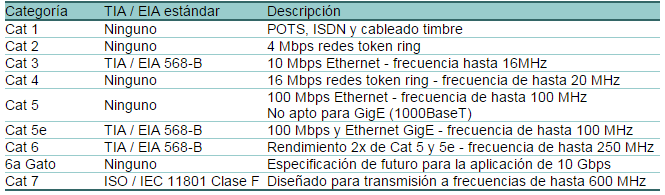 4. ¿Cuál es UTP Cable?UTP significa U nshielded T puesto en una lista P aire. Es el sistema de cableado con uno o más pares de cables trenzados de cobre aislados contenidos en una única vaina. Es el sistema más utilizado en el cableado de las telecomunicaciones y el medio ambiente de comunicaciones de datos en la actualidad.Rollover (Cable de consola)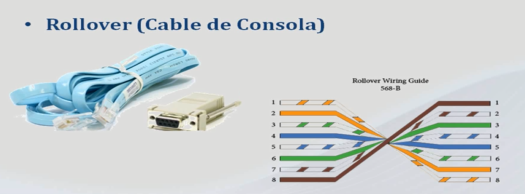 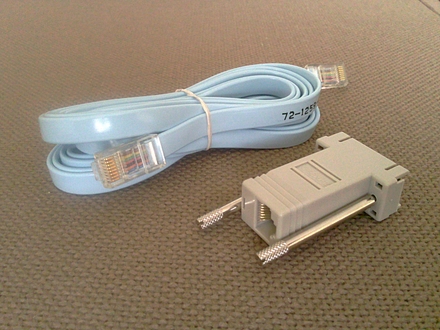 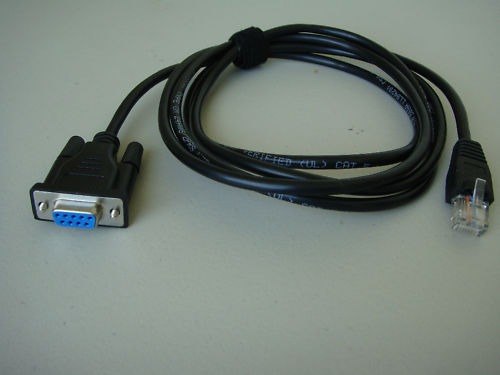 El cable ROLLOVER, permite conectar el PC  al router, servidor o equipo de red Cisco®. Este Cable de Consola Cisco de gran durabilidad es un cable de reemplazo directo compatible con el Estándar Yost Serial Device Wiring. Fabricado con materiales de la más alta calidad y diseñado por expertos, nuestro cable Rollover de Consola Cisco ofrece máxima seguridad y cuenta con el respaldo de nuestra Garantía de Por Vida.El cable ROLLOVER  se usa para configurar un equipo CISCO cuando es totalmente nuevo y viene sin ninguna información y ninguna configuración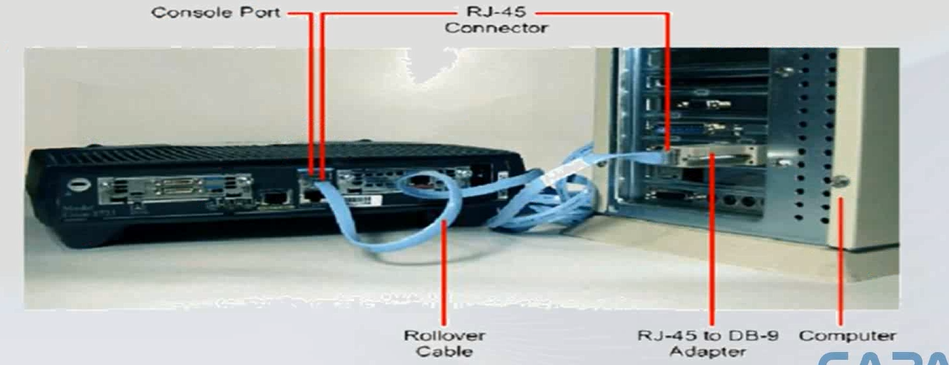 Contenido del CursoContenido del CursoContenido del CursoMódulo #0: Introducción al curso de Cisco CCNA R&STiempoCN-0-1: Introducción, Profesor, Certificación 0 HORA 15 MINUTOS00:15:00CN-0-2: Metodología, Contenido, Temas 0 HORA 15 MINUTOS00:15:00CN-0-3: Laboratorio, Equipos, Tips 0 HORA 20 MINUTOS00:20:00Total TiempoTotal Tiempo00:50:00Módulo #1: Introducción a las redes de datosMódulo #1: Introducción a las redes de datosMódulo #1: Introducción a las redes de datosCN-1-1: Concepto Redes y Dispositivos 0 HORA 15 MINUTOS00:15:00CN-1-2: Network Interface Card, HUB 0 HORA 15 MINUTOS00:15:00CN-1-3: Diagrama de conexión de HUB 1 y HUB 2 0 HORA 15 MINUTOS02:15:00CN-1-4: Bridge, Switch 0 HORA 15 MINUTOS00:15:00CN-1-5: Routers 0 HORA 15 MINUTOS00:15:00CN-1-6: Diagrama Redes, Dominios, Topología 0 HORA 15 MINUTOS00:15:00CN-1-7: Clasificación de Redes 0 HORA 15 MINUTOS00:15:00CN-1-8: Ancho de banda, Modelo OSI 0 HORA 15 MINUTOS00:15:00CN-1-9: Capa 7, Capa 6, Capa 5 0 HORA 15 MINUTOS00:15:00CN-1-10: Capa 4, Capa 3, Capa 2 0 HORA 15 MINUTOS00:15:00CN-1-11: Capa 1, Resumen Modelo OSI 0 HORA 15 MINUTOS00:15:00CN-1-12: Tipos de Cables 0 HORA 30 MINUTOS00:30:00CN-1-13: Tipos de Cables (Pt.2) 0 HORA 15 MINUTOS00:15:00CCNA – Examen Módulo #1 1 HORA 54 MINUTOS 00:54:00Total TiempoTotal Tiempo06:24:00Medio de trasmisiónTopología FísicaTopología LógicaEthernetEstrellaBusFDDIAnilloAnilloToken RingEstrellaAnilloUnidadAbreviaciónEquivalenciaBits por segundoBpsBits= 0 Y 1 ( La unidad fundamental)Kilobits por segundoKbps1 Kbps= 1,000 bpsMegabits por segundoMbps1 Mbps= 1,000,000 KbpsGigabits por segundoGbps1 Gbps= 1,000,000,000 MbpsTerabits por segundoTbps1 Tbps= 1,000,000,000,000 bps1 byte8 bits1 kilobyte1 kilobyte8,192 kilobits1 megabyte1.024 kilobytes8,3886 megabits1 gigabyte1.024 megabytes8,5899 gigabitsConexiónKilobits por segundo (kbps)Kilobytes por segundo (KB/sec)Rendimiento estimadoMódem 28,8K28,8 kbps3,6 KB/sec2,8 KB/secMódem 33,6K33,6 kbps4,2 KB/sec3,3 KB/secMódem 56K53,3 kbps6,6 KB/sec5,2 KB/secADSL 128 Kbps128 kbps16 KB/sec12,5 KB/secADSL 256 Kbps256 kbps32 KB/sec25 KB/secADSL 512 Kbps512 kbps64 KB/sec50 KB/secADSL 2Mb2.000 kbps250 KB/sec196 KB/sec-Desarrollado por Internacional Organization for Standardization (ISO).-ISO = Open Systems  Interconection.-Creado a finales de la década de 1970 para estandarizar las comunicaciones entre ordenadores.-Es un modelo de referencia.-Divide los procesos por capas (Layerss).-All  People  Semm  To  Need  Data  Processing	                                     Brinda Interface hacia la red	                                    Formato cifrado de datos	                                     Inicia, mantiene y termina sesiones	                                     Se encarga de la transmisión	                                    Direccionamiento lógico	                                   Direccionamiento físico	                                  Cables, señales eléctricas, ceros y unos	                                     .	                                    . 	                                     .	                                     .	                                    ROUTER.	                                   SWITCH, BRIDGE.	                                  HUB, REPETIDORES.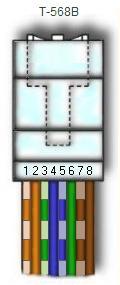 Para crear una straight-through cable, tendrá que utilizarT-568A o T-568B en ambos extremos del cable. El diagrama representado en la muestra izquierdo y derecho del clip del conector RJ-45 hacia abajo.Para crear un cross-over cable, podrás cablea T-568A en un extremo y T-568B en el otro extremo del cable.Se utilizan los cables de conexión directa a través de al conectar Equipo Datos de terminación (DTE) al Equipo de comunicaciones de datos (DCE), tales como los ordenadores y routers a módems (pasarelas) o concentradores (Conmutadores Ethernet). Los cables cruzados se utilizan cuando se conecta DTE a DTE o DCE al equipo DCE; tales como un ordenador a otro, equipo de enrutador; o puerta de entrada a las conexiones del cubo.El equipo DTE termina la señal, mientras que el equipo DCE no lo hacen.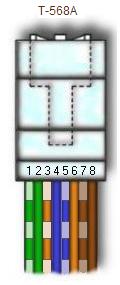 Modulo #2: Introducción al protocolo TCP/IPModulo #2: Introducción al protocolo TCP/IPModulo #2: Introducción al protocolo TCP/IPCN-2-1: Introducción a TCP/IP 0 HORA 30 MINUTOS00:30:00CN-2-2: Fundamentos de TCP/IP 1 HORA 40 MINUTOS01:40:00CCNA – Examen Módulo #2 2 HORA 12 MINUTOS 02:12:00Total TiempoTotal Tiempo04:22:00Modulo #3: Subnetting, VLSM y SumarizaciónModulo #3: Subnetting, VLSM y SumarizaciónModulo #3: Subnetting, VLSM y SumarizaciónCN-3-1: Introducción a Subnetting 2 HORA 5 MINUTOS02:05:00CN-3-2: Subnetting0 HORA 15 MINUTOS00:15:00CN-3-3: Binario – Decimal0 HORA 15 MINUTOS00:15:00CN-3-4: Mascara de Red0 HORA 10 MINUTOS00:10:00CN-3-5: CIDR0 HORA 10 MINUTOS00:10:00CN-3-6: Prácticar Subnetting1 HORA 5 MINUTOS01:05:00CN-3-7: VLSM0 HORA 30 MINUTOS00:30:00CN-3-8: VLSM Pt. 20 HORA 10 MINUTOS00:10:00CN-3-9: Summarization0 HORA 15 MINUTOS00:15:00Prácticas Módulo #300:00:00Laboratorios Modulo #300:00:00CCNA – Examen Módulo #30 HORA 60 MINUTOS01:00:00Total TiempoTotal Tiempo05:55:00Modulo  #4: Cisco IOS e InternetworkingModulo  #4: Cisco IOS e InternetworkingModulo  #4: Cisco IOS e InternetworkingCN-4-1: Routers0 HORA 30 MINUTOS00:30:00CN-4-2: Telnet, CDP0 HORA 30 MINUTOS00:30:00CN-4-3: Cisco IOS0 HORA 30 MINUTOS00:30:00CN-4-4: Modo Privilegiado, Modo Usuario0 HORA 25 MINUTOS00:25:00CN-4-5: Laboratorio Password Recover 25000 HORA 10 MINUTOS00:10:00CN-4-6: Laboratorio Password Recover 17600 HORA 15 MINUTOS00:15:00CN-4-7: Laboratorio de CDP0 HORA 10 MINUTOS00:10:00CN-4-8: Laboratorio de Backup Cisco0 HORA 5 MINUTOS00:05:00CN-4-9: Laboratorio de Restore Cisco0 HORA 10 MINUTOS00:10:00CN-4-10: Backup Configuration Cisco Router0 HORA 5 MINUTOS00:05:00CN-4-11: Laboratorio de SSH0 HORA 10 MINUTOS00:10:00CN-4-12: Laboratorio de Telnet0 HORA 5 MINUTOS00:05:00Prácticas Modulo #400:00:00CCNA – Examen Módulo #41 HORA 27 MINUTOS01:27:00Total TiempoTotal Tiempo04:32:00Módulo #5: Enrutamiento IP y protocolo RIPMódulo #5: Enrutamiento IP y protocolo RIPMódulo #5: Enrutamiento IP y protocolo RIPCN-5-1: Enrutamiento IP y Protocolo RIP2 HORA 10 MINUTOS02:10:00CN-5-2: Tipos de Enrutamiento0 HORA 20 MINUTOS00:20:00CN-5-3: Rutas Estáticas0 HORA 20 MINUTOS00:20:00CN-5-4: Rutas Estáticas (Pt.2)0 HORA 15 MINUTOS00:15:00CN-5-5: Protocolo de Enrutamiento RIP0 HORA 20 MINUTOS00:20:00CN-5-6: Comandos RIP0 HORA 5 MINUTOS00:05:00CN-5-7: Categorías de Enrutamiento0 HORA 60 MINUTOS01:00:00CN-5-8: Configurar RIP v20 HORA 7 MINUTOS00:07:00CN-5-9: Protocolo RIP, Split-Horizon0 HORA 10 MINUTOS00:10:00CN-5-10: Passive Interface0 HORA 10 MINUTOS00:10:00CN-5-11: Timers0 HORA 15 MINUTOS00:15:00Prácticas Modulo #500:00:00CCNA – Examen Módulo #51 HORA 3 MINUTOS01:03:00Total TiempoTotal Tiempo06:15:00Módulo #6: EIGRPMódulo #6: EIGRPMódulo #6: EIGRPCN-6-1: Introducción a EIGRP1 HORA 5 MINUTOS01:05:00CN-6-2: Protocolo EIGRP0 HORA 25 MINUTOS00:25:00CN-6-3: Configuración EIGRP0 HORA 25 MINUTOS00:25:00CN-6-4: Interface Pasiva, Timer0 HORA 5 MINUTOS00:05:00CN-6-5: EIGR Autenticación0 HORA 5 MINUTOS00:05:00CN-6-6: Balanceo de Carga EIGRP0 HORA 5 MINUTOS00:05:00CN-6-7: Redes no Continuas0 HORA 5 MINUTOS00:05:00CN-6-8: Comandos EIGRP0 HORA 5 MINUTOS00:05:00CN-6-9: Configurar EIGRP con Autenticación0 HORA 15 MINUTOS00:15:00CN-6-10: Load Balance 10 HORA 30 MINUTOS00:30:00CN-6-11: Load Balance 20 HORA 10 MINUTOS00:10:00CN-6-12: Configurar EIGRP en Redes no Continuas0 HORA 5 MINUTOS00:05:00Prácticas Modulo #600:00:00CCNA – Examen Módulo #60 HORA 60 MINUTOS01:00:00Total TiempoTotal Tiempo04:20:00Módulo #7: Protocolo OSPFMódulo #7: Protocolo OSPFMódulo #7: Protocolo OSPFCN-7-1: Protocolo OSPF1 HORA 20 MINUTOS01:20:00CN-7-2: Introducción a OSPF1 HORA 20 MINUTOS01:20:00CN-7-3: Configurar OSPF en Red Broadcast0 HORA 5 MINUTOS00:05:00CN-7-4: OSPF Formando Relaciones0 HORA 5 MINUTOS00:05:00CN-7-5: Comandos OSPF0 HORA 5 MINUTOS00:05:00CN-7-6: OSPF en Area Simple0 HORA 15 MINUTOS00:15:00CN-7-7: OSPF en Red Frame-Relay0 HORA 10 MINUTOS00:10:00CN-7-8: OSPF en Red Frame-Relay 20 HORA 10 MINUTOS00:10:00CN-7-9: Laboratorio OSF Authentication0 HORA 10 MINUTOS00:10:00Prácticas Modulo #700:00:00CCNA – Examen Módulo #70 HORA 60 MINUTOS01:00:00Total TiempoTotal Tiempo04:40:00Módulo #8: Tecnología de switching y protocolo STPMódulo #8: Tecnología de switching y protocolo STPMódulo #8: Tecnología de switching y protocolo STPCN-8-1: Introducción Switching1 HORA 5 MINUTOS01:05:00CN-8-2: Tecnología Switching0 HORA 45 MINUTOS00:45:00CN-8-3: Spanning Tree0 HORA 40 MINUTOS00:40:00CN-8-4: EtherChannel0 HORA 35 MINUTOS00:35:00CN-8-5: Port Security0 HORA 5 MINUTOS00:05:00CN-8-6: Password Puerto VTY0 HORA 5 MINUTOS00:05:00CN-8-7: Switch Cisco Catalyst0 HORA 10 MINUTOS00:10:00CN-8-8: Funcionamiento de Spanning Tree0 HORA 10 MINUTOS00:10:00Prácticas Modulo #800:00:00CCNA – Examen Módulo #81 HORA 6 MINUTOS01:06:00Total TiempoTotal Tiempo04:41:00Módulo #9: Virtual LAN y Virtual Trunking ProtocolMódulo #9: Virtual LAN y Virtual Trunking ProtocolMódulo #9: Virtual LAN y Virtual Trunking ProtocolCN-9-1: Introducción VLAN1 HORA 30 MINUTOS01:30:00CN-9-2: VLAN0 HORA 30 MINUTOS00:30:00CN-9-3: Frame Tagging, Trunk Port, VTP0 HORA 20 MINUTOS00:20:00CN-9-4: Inter-VLAN0 HORA 15 MINUTOS00:15:00CN-9-5: Voice VLAN0 HORA 15 MINUTOS00:15:00CN-9-6: Configurar VLAN en Switch Cisco0 HORA 5 MINUTOS00:05:00CN-9-7: Configuración de Trunking y VTP0 HORA 15 MINUTOS00:15:00CN-9-8: Inter-VLAN Routing0 HORA 40 MINUTOS00:40:00Prácticas Modulo #900:00:00CCNA – Examen Módulo #90 HORA 60 MINUTOS01:00:00Total TiempoTotal Tiempo04:50:00Módulo #10: Seguridad y Listas de Control de AccesoMódulo #10: Seguridad y Listas de Control de AccesoMódulo #10: Seguridad y Listas de Control de AccesoCN-10-1: Introducción ACL0 HORA 35 MINUTOS00:35:00CN-10-2: Standard ACL0 HORA 30 MINUTOS00:30:00CN-10-3: Extended ACL0 HORA 10 MINUTOS00:10:00CN-10-4: Named ACL0 HORA 5 MINUTOS00:05:00CN-10-5: Time Based ACL0 HORA 5 MINUTOS00:05:00CN-10-6: Laboratorio de Standar ACL0 HORA 5 MINUTOS00:05:00CN-10-7: Laboratorio de Extended ACL0 HORA 15 MINUTOS00:15:00CN-10-8: Laboratorio de Named ACL0 HORA 5 MINUTOS00:05:00CN-10-9: Laboratorio de Time Based ACL0 HORA 10 MINUTOS00:10:00Prácticas Módulo #1000:00:00CCNA – Examen Módulo #100 HORA 60 MINUTOS01:00:00Total TiempoTotal Tiempo03:00:00Módulo #11: Network Address Translation (NAT)Módulo #11: Network Address Translation (NAT)Módulo #11: Network Address Translation (NAT)CN-11-1: Introducción NAT0 HORA 50 MINUTOS00:50:00CN-11-2: NAT Estatico0 HORA 20 MINUTOS00:20:00CN-11-3: NAT Dinámico0 HORA 10 MINUTOS00:10:00CN-11-4: NAT Overload0 HORA 5 MINUTOS00:05:00CN-11-5: Terminología y Comandos NAT0 HORA 5 MINUTOS00:05:00CN-11-6: Laboratorio NAT Estatico0 HORA 5 MINUTOS00:05:00CN-11-7: Laboratorio NAT Dinámico0 HORA 10 MINUTOS00:10:00CN-11-8: Laboratorio NAT Overload0 HORA 5 MINUTOS00:05:00Prácticas Módulo #1100:00:00CCNA – Examen Módulo #110 HORA 60 MINUTOS01:00:00Total TiempoTotal Tiempo02:50:00Módulo #12: Wireless LANMódulo #12: Wireless LANMódulo #12: Wireless LANCN-12-1: Wireless LAN0 HORA 55 MINUTOS00:55:00CCNA – Examen Módulo #120 HORA 60 MINUTOS01:00:00Total TiempoTotal Tiempo01:55:00Módulo #13: Internet Protocol v6 (IPv6)Módulo #13: Internet Protocol v6 (IPv6)Módulo #13: Internet Protocol v6 (IPv6)CN-13-1: Introducción IPv60 HORA 40 MINUTOS00:40:00CN-13-2: IPv60 HORA 5 MINUTOS00:05:00CN-13-3: Descripción IPv60 HORA 10 MINUTOS00:10:00CN-13-4: Direcciones IPv60 HORA 10 MINUTOS00:15:00CN-13-5: Tipos de Direcciones IPv60 HORA 5 MINUTOS00:05:00CN-13-6: Direcciones Especiales IPv60 HORA 5 MINUTOS00:05:00CN-13-7: Configuración IPv60 HORA 15 MINUTOS00:15:00CN-13-8: Migración IPv60 HORA 10 MINUTOS00:10:00CN-13-9: Laboratorio de Configuración IPv60 HORA 10 MINUTOS00:10:00CN-13-10: Laboratorio de RIPNG0 HORA 10 MINUTOS00:10:00CN-13-11: Laboratorio de OSPF para IPv60 HORA 10 MINUTOS00:10:00Lecturas Recomendadas00:00:00CCNA – Examen Módulo #130 HORA 60 MINUTOS01:00:00Total TiempoTotal Tiempo03:15:00Módulo #14: Wide Area Network (WAN)Módulo #14: Wide Area Network (WAN)Módulo #14: Wide Area Network (WAN)CN-14-1: Introducción a Redes WAN1 HORA 20 MINUTOS01:20:00CN-14-2: Terminología WAN0 HORA 5 MINUTOS00:05:00CN-14-3: Tecnología de Redes WAN0 HORA 30 MINUTOS00:30:00CN-14-4: Tipos de Conexiones WAN0 HORA 5 MINUTOS00:05:00CN-14-5: Protocolos WAN0 HORA 25 MINUTOS00:25:00CN-14-6: Protocolo Frame-Relay0 HORA 45 MINUTOS00:45:00Prácticas Módulo #1400:00:00CCNA – Examen Módulo #140 HORA 60 MINUTOS01:00:00Total TiempoTotal Tiempo04:10:00Módulo #15: First Host Redundancy ProtocolMódulo #15: First Host Redundancy ProtocolMódulo #15: First Host Redundancy ProtocolCN-15-1: FHRP0 HORA 15 MINUTOS00:15:00CN-15-2: Tecnología HSRP0 HORA 40 MINUTOS00:40:00CN-15-3: Tecnología de GLBP0 HORA 10 MINUTOS00:10:00Total TiempoTotal Tiempo01:05:00